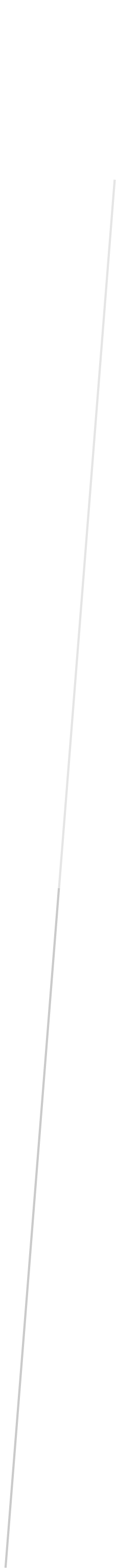 IntroductionThe U.S. Department of Housing and Urban Development provides Township of Brick, New Jersey annual Community Development Block Grant funds to be used to provide Public Services, Rehabilitation of Low/Moderate Income homes, capital improvement projects and other qualifying projects that benefit Low/Moderate income households in the Township of Brick.The Township of Brick Planning Department is requesting applications from qualified non-profit 501(c)(3) agencies to participate in the CDBG program for the period of July 1, 2022 through June 30, 2023. Application packets will be accepted until February 28, 2022 by 4:00 PM local time. Funds must be used for public services associated with assisting and/or benefitting the low- and moderate-income population. Additional information regarding eligible activities is included within this application. Upon receipt, review and ranking of applications received, funding will be awarded to each eligible agency accordingly. Proposed activities will be added to the FY 2022 CDBG Action Plan and submitted to HUD for approval. Upon approval by the Township of Brick and HUD, agencies awarded funding will enter into a Subrecipient Agreement with the Township of Brick. CDBG grants will be subject to oversight, reporting, and monitoring requirements that each grantee have adequate procedures to prevent the duplication of benefits, which means grant funds may not be used to pay costs if another source of financial assistance is available to pay that cost. Awarded subrecipients will be required to certify during the contract term that there is no supplanting of federal funds for requested programs or projects.SCOPE OF REQUESTED SERVICESThis is a request for applications by qualified non-profit agencies that provide public services (including labor, supplies, materials and other costs), provided the public service is:Targeted public service activities include, but are not limited to:The completed application must address one or more of the targeted public service needs listed above and must serve low to moderate income persons in Township of Brick.Application InformationApplication Submission Deadline: February 28th, 2022- 4:00 PM local time.Late applications will not be considered.Incomplete Application packages may not be considered.Review General Information and Eligibility Information to determine if your program or project is eligible for funding. Download all necessary application materials from the Township’s website.Please submit a complete application with original signatures and all requested documents to:Township of Brick Community Development Block Grant ProgramATTN: Tara B. Paxton, MPA, PP, AICP, Community Development DirectorRE:   Application401 Chambers Bridge RoadBrick, NJ 08723CDBGProgram@bricktownship.net  Funding – Eligible ActivitiesFor specific examples of cdbg eligible services, please reference the HUD Quick Guide to CDBG Eligible Activities Public Service Activities Public Services are non-construction social service activities in the community that benefit low- and moderate-income citizens.   regulations allow the use of grant funds for a wide range of public service activities, examples of which are listed in the HUD Quick Guide,. Low- and Moderate-Income Persons BenefitThe Community Development Block Grant program requires that each  funded activity must principally benefit low- and moderate-income (LMI) persons. To be considered for   funding a program or project must first meet the following National Objective: Benefit to Low- and Moderate-Income (LMI) persons.To qualify for funding under the LMI category, the persons or households served must have income levels at or below 80% of the area median income (AMI). HUD requires stratified income data on beneficiaries, requiring quarterly reporting of which category beneficiaries fall into below 80% of AMI, 50% of AMI, or 30% of AMI.Limited Clientele:  The public service activities must be offered to a particular group of low- and moderate-income residents in the entire community. To qualify, each individual must establish, by means of financial information on household size and income, that the household income does not exceed the LMI limit. There are certain populations that HUD presumes to be low- and moderate-income. For programs serving these populations income data does not need to be collected, however race and ethnicity do. The following groups are currently presumed by HUD to be made up principally of low- and moderate-income persons:Elderly persons (62 or older) Homeless personsPersons living with AIDSIlliterate persons (included non-English speakers)Battered spousesAbused childrenSeverely disabled adults (see definition below)Persons are classified as having a severe disability if they:Used a wheel-chair or had used another special aid for six months or longer.Are unable to perform one or more “functional activities” or need assistance with an ADL or IADL.Are prevented from working at a job or doing housework.Have a selected condition included autism, cerebral palsy, Alzheimer’s disease, senility or dementia, or mental retardation.Are under 65 years of age and who are covered by Medicare or who receive social security income (SSI).Income Guidelines TablePost-Award and Subrecipient CriteriaCDBG recipients will be required to maintain accurate records documenting 2022 targeted populations and/or areas being served by the program or project. The Township of Brick is committed to monitoring the performance of grant recipients to ensure that federal funds are used appropriately and in a timely manner. Monitoring each grant recipient ensures that the goals and objectives identified within the Township’s HUD Consolidated Plan and Action Plan are met. Recipients will be asked to provide a final summary reporting all accomplishments and outcomes to be provided to HUD and the public. This includes a description of the impact or outcomes of the program or project. Subrecipients are required to:Collect and track data elements associated with the program/project requesting funding. These elements may include:The number of persons/ households served.The family size, race/ethnicity, income documentation, and residency documentation of those served.Submit performance reports to the Township of Brick. The reports are reviewed for accuracy, performance measures and compliance. In addition, on-site monitoring/auditing of agencies for ongoing compliance and eligibility is done by the Township of Brick to ensure income guidelines and residency are being met and goals are being reached.Document that there is no duplication of benefits or supplanting of fundingRequests for payments will be made on a reimbursement basis by submitting a payment voucher along with supporting documents. Reservation of RightsThe Township of Brick reserves the right, at its sole discretion, to award all, a portion, or none of the available   funding, and may reject proposals based on the quality and/or merits of the proposals, or when it is determined to be in the public interest to do so. Furthermore, the Township may extend deadlines and timeframes, as needed. The Township reserves the right to substantiate any applicant’s qualifications, financial information, capability to perform, availability, and past CDBG performance.Availability of FundsThe CDBG Subrecipient awarded funding are provided such funding on a reimbursement basis upon receipt of a payment voucher, supporting documentation and proof of compliance are provided. The awards will be contingent upon the Township of Brick’s receipt of a U.S. Department of Housing and Urban Development (HUD) grant award and execution of a Subrecipient Agreement with your agency. The awarded subrecipient(s) cannot seek reimbursement for any activities or items prior to the date of July 1, 2022.Organization Eligibility RequirementsOrganizations applying for public services must be a qualified non-profit 501(c)(3). Non-profit agencies must be established, operating agencies as evidenced through documentation required in the application. Exhibits to show tax-exempt status are required. Faith-based agencies are eligible to apply on the same basis as other non-profit organizations. However, CDBG funds cannot be used to support worship, proselytizing, or religious instruction. Religious activities must be offered separately, in time or location, from the CDBG supported activity. Projects operated by faith-based agencies must be available to all community members and not restricted to the organization’s membership or congregation.Non-Discrimination and AccessibilityThe Township of Brick is committed to fostering equity for the public, and actively promotes awareness of non-discrimination and accessibility requirements and resources. The Township of Brick will consider every request and complaint that it receives and is committed to providing functional accessibility throughout the Township of Brick.The Township of Brick ensures that no person or groups of persons shall, on the grounds of race;  color; national or ethnic origin; ancestry; age; religion or religion creed; disability or handicap; sex; sexual orientation; gender; gender identity and expression, including a transgender identity; genetics; military and veteran status; retaliation and any other characteristic protected under applicable federal, state, or local law, herein called “protected categories” be excluded from participation in, be denied the benefits of, or be otherwise subjected to discrimination under any and all programs, services, or activities administered by the Township of Brick, its recipients, subrecipients, contractors and subcontractors, staff, applicant, and third parties, includes any person who is an employee, agent, consultant, officer, or elected or appointed official of the agency.To request an accommodation please contact:Tara B. Paxton, Township Planner732-262-4783 or the CDBG Program  at CDBGProgram@bricktownship.netFair Housing ActThe Fair Housing Act prohibits discrimination in the sale, rental or financing of dwellings, and in other housing-related transactions, because of race, color, religion, sex, disability, familial status or national origin. The Fair Housing Act applies to a housing provider’s consideration of a person’s limited ability to read, write, speak or understand English. Specifically, the Fair Housing Act addresses how the disparate treatment and discriminatory effects methods of proof apply in Fair Housing Act cases in which a housing provider bases an adverse housing action - such as a refusal to rent or renew a lease - on an individual’s limited ability to read, write, speak or understand English.Equal Access to Housing Final RuleOn September 21, 2016, HUD published a final rule in the Federal Register entitled “Equal Access in Accordance with an Individual’s Gender Identity in Community Planning and Development Programs.” Through this final rule, HUD ensures equal access to individuals in accordance with their gender identity in programs and shelter funded under programs administered by HUD's Office of Community Planning and Development (CPD). The final rule requires that recipients and subrecipients of CPD funding, as well as owners, operators, and managers of shelters, and other buildings and facilities and providers of services funded in whole or in part by any CPD program to grant equal access to such facilities, and other buildings and facilities, benefits, accommodations and services to individuals in accordance with the individual's gender identity, and in a manner that affords equal access to the individual’s family.As a new program regulation, failure to comply with the requirements of this rule will be considered a violation of program requirements and will subject the non-compliant grantee to all sanctions and penalties available for program requirement violations. Project Implementation Schedule and Performance Measurement GoalsPerformance measurement is an effective mechanism that tracks the progression of projects and evaluates their overall effectiveness and success in meeting project goals. One of the most important overall goals in planning a CDBG project is the completion of the project in a timely manner.  When partners do not deliver on time, or do not expend funds in a timely way, activities and services can be delayed, ultimately affecting beneficiaries. This spending backlog means people are not receiving much needed benefits. It is important that a grantee and a subrecipient stay on top of spending as backlogs can have compounding effects. Items and attachments – ChecklistPlease use this checklist to ensure your application is complete and all necessary attachments are included in your final packet.                     Required AttachmentsProvided in this application packet:Supplemental Documentation Required: Subrecipient Registration Requirements:Organizations receiving CDBG funding (subrecipients) must obtain a DUN and Bradstreet Data Universal Numbering System (DUNS) number. Funded applicants must also have an active registration with System of Award Management (SAM). You must have a DUNS number prior to registering with SAM. Subrecipients must provide proof of SAM registration prior to the execution of a Subrecipient Agreement. This is required when federal funds are being utilized. Any contractors/service providers hired for the   programs must also have an active registration with SAM prior to start or expenditure of funds.  Applicant InformationSelect the type of project proposed. Select the one most applicable)  Program Summary - Briefly summarize the program for which the CDBG funding has been requested. Please provide a summary as to how your organization proposes to provide this scope of services SPECIFIC to the residents of Brick Township. Please add text below: Use of Funds - How will the funds be utilized? Please provide a description of the funds to be utilized for salary, overhead, direct services, in-kind services, etc. Please add text below:Accomplishments - Once the project is completed, how can its success be measured? Please add text below:Program InformationPrograms receiving funding from the Township at this time (during the current program year):Program BeneficiariesApplicant must be able to document that the program benefits low- and moderate income persons.How many low- and moderate-income persons are expected to be assisted?Presumed Benefit:Activities that exclusively serve a group of persons in any one or a combination of the following categories may be presumed to benefit a population in which at least 51% of the population is low- and moderate-income.Will all of the program’s beneficiaries be in a Presumed Benefit Category?   Yes   NoHow many persons in each presumed category are proposed to be assisted if funding is received?Line Item BudgetPlease use the following format to present your proposed line item budget.Please provide an explanation for any unusual budget expenditures listed in the line item budget above. Additional pages can be attached to this form.Project LeveragingProjected implementation Schedule with Performance GoalsAgency / Organization InformationFinancial InformationAccessibility of Programs and ServicesCertificationsGeneral CertificationsThe information, exhibits, and schedules contained in this application are true and accurate statements and represent fairly the financial condition of our agency/organization. Our agency/organization is eligible to receive federal funding and has not been placed in a debarred or otherwise ineligible status under the provisions of 24 CFR Part 24. Our agency/organization prohibits discrimination in accordance with Title VI of the Civil Rights Act of 1964.Certification of No Supplanted Funding & NO DUPLICATION OF BENEFITSFederal law prohibits recipients of federal funds from replacing state, local, or agency funds with federal funds. Federal funds may not supplant/displace existing funds for a project and its individual sub-activities, including staff costs and general operating costs. HUD requires each grantee to have procedures in place to prevent the duplication of benefits when it provides financial assistance with CDBG funds. Grant funds may not be used to pay for a particular cost if another source of financial assistance is available to fully pay for that same cost.Agency certifies that:CDBG funds, if awarded, will not supplant or leverage funds received from other federal, state or local government sources, or funds independently generate by the expenditures from other federal, state, or local sources or funds independently generated by the subrecipient agency; The Sub recipient will provide documentation and information relative to all other funding sources for the project associated with this grant; andThe Sub recipient certifies that it will not duplicate benefits from this or any other funding source and if is found to do so, understands they will be required to pay back the funds to the Township of Brick.Youth ServicesHealth careJob training/job creationLiteracy ProgramsRecreation programsEducation programsPublic safety servicesLegal ServicesFair housing activitiesServices for senior citizensServices for individuals with disabilitiesServices for homeless personsDrug abuse counseling and treatmentHousing CounselingServices for Victims of Domestic ViolenceTenant/Landlord CounselingQualified Veteran ServicesTransportation/TransitNutritional ProgramsFood BanksMental Health ServicesAbused and Neglected Children ServicesSubstance Abuse ServicesADJUSTED HOME INCOME LIMITS for Township of Brick, New Jersey
Effective July 1, 2021ADJUSTED HOME INCOME LIMITS for Township of Brick, New Jersey
Effective July 1, 2021ADJUSTED HOME INCOME LIMITS for Township of Brick, New Jersey
Effective July 1, 2021ADJUSTED HOME INCOME LIMITS for Township of Brick, New Jersey
Effective July 1, 2021Household SizeExtremely Low
30% LimitsVery Low Income
50% LimitsLow Income
80% Limits1 Person22,90038,15055,9502 Person26,15043,60063,9503 person29,40049,05071,9504 Person32,65054,45079,9005 Person35,30058,85086,5006 Person37,90063,20092,7007 Person40,50067,55099,1008 Person44,66071,900105,500Source: https://www.huduser.gov/portal/datasets/home-datasets/files/HOME_IncomeLmts_State_NJ_2021.pdfSource: https://www.huduser.gov/portal/datasets/home-datasets/files/HOME_IncomeLmts_State_NJ_2021.pdfSource: https://www.huduser.gov/portal/datasets/home-datasets/files/HOME_IncomeLmts_State_NJ_2021.pdfSource: https://www.huduser.gov/portal/datasets/home-datasets/files/HOME_IncomeLmts_State_NJ_2021.pdfApplicant Information FormApplication Summary Information FormProject Description FormProgram Information FormProgram Beneficiaries FormLine Item Budget ChartProjected implementation Schedule with Performance Goals ChartCertification of No Supplanted Funding - To be acknowledged and signedDocumentation showing approval to submit an application and designation of person who will sign documents on behalf of the organizationNon-Discrimination Policy StatementCharities Registration FormCurrent list of Board Members including position/title on boardBylawsAgency Organization ChartCertificate of IncorporationMost Recent Independent Auditors Report, or if unavailable, Federal Form 990Certificate of Liability Insurance Proof of Insurance 501(c)(3) IRS non-profit designation letterSAM active registration (opted-in for public view)DUNS NumberFederal EIN/TIN NumberAgency/Organization Name: Director/Executive Contact Name:Grant Contact Name:Fiscal Officer Name:Contact E-Mail Address:Telephone Number:Fax Number:Mailing Address:Physical Address, if different from mailing address:Web Address:Is Agency/Organization: Non-Profit501(c)(3) Status: Registered Charity Yes       No Yes       NoRegistration Numbers:Federal EIN/TIN #: (##-#######)Registration Numbers:DUNS #: (##-###-####)Registration Numbers:Unique Entity Identifier (UEI):Is organization currently registered in the federal System for Award Management (SAM) and opted-in for public view? Yes No Yes NoPublic ServicesPublic ServicesPublic Facilities and Improvements   Public Facilities and Improvements   Temporary Emergency Rental AssistanceTemporary Emergency Rental AssistanceOther (Describe)PLEASE PROVIDE THE HUD CDBG MATRIX CODE MOST APPLICABLE TO YOUR PROPOSAL: _____________________________ Use Matrix Code Definitions found here:  https://files.hudexchange.info/resources/documents/Matrix-Code-Definitions.pdfPLEASE PROVIDE THE HUD CDBG MATRIX CODE MOST APPLICABLE TO YOUR PROPOSAL: _____________________________ Use Matrix Code Definitions found here:  https://files.hudexchange.info/resources/documents/Matrix-Code-Definitions.pdfPLEASE PROVIDE THE HUD CDBG MATRIX CODE MOST APPLICABLE TO YOUR PROPOSAL: _____________________________ Use Matrix Code Definitions found here:  https://files.hudexchange.info/resources/documents/Matrix-Code-Definitions.pdfHow much CDBG funding was awarded?: Is this program receiving any other funding from the Township of Brick?  Yes  NoIs this program receiving any other funding from the Township of Brick?  Yes  NoIs this program receiving any other funding from the Township of Brick?  Yes  NoIf yes, how much was received and from what source?  If yes, how much was received and from what source?  If yes, how much was received and from what source?  Amount:Amount:Source:Source:Elderly PersonsHomeless PersonsPersons living with AIDSIlliterate AdultsBattered SpousesAbused ChildrenSeverely Disabled AdultsExpense CategoryTotal Program Budget  PortionOther Funding SourceOther Funds AmountPurchases centered around CDBG program:Purchases centered around CDBG program:Purchases centered around CDBG program:Purchases centered around CDBG program:Purchases centered around CDBG program:Final TotalFinal TotalFinal TotalFinal TotalFinal TotalCDBG Funding Requested:$Other Federal Funds:$State Funds:$Local Funds:$Private Funds:$Other:$If a non-zero amount is specified for "Other" funds, a description must be entered.Description:(i.e. donations, fees, fundraiser, grant)Projected Start Date:Targeted Completion Date:Activity DescriptionStart Month/YearEnd Month/YearPerformance Measurement GoalExample: Provision of food to individuals Ex: July 2022Ex: June 2023Ex: New or increased public serviceDuring the last fiscal year did your agency/organization spend $750,000 or more in federal financial assistance?  Yes   NoDuring the last fiscal year did your agency/organization spend $750,000 or more in federal financial assistance?  Yes   NoDuring the last fiscal year did your agency/organization spend $750,000 or more in federal financial assistance?  Yes   NoDuring the last fiscal year did your agency/organization spend $750,000 or more in federal financial assistance?  Yes   NoDuring the last fiscal year did your agency/organization spend $750,000 or more in federal financial assistance?  Yes   NoThe Uniform Administrative Requirements, Cost Principles, and Audit Requirements for Federal Awards issued by the federal Office of Management & Budget (OMB) requires that any organization that expends $750,000 or more in federal financial assistance in a fiscal year must secure an annual audited financial statement .The Uniform Administrative Requirements, Cost Principles, and Audit Requirements for Federal Awards issued by the federal Office of Management & Budget (OMB) requires that any organization that expends $750,000 or more in federal financial assistance in a fiscal year must secure an annual audited financial statement .The Uniform Administrative Requirements, Cost Principles, and Audit Requirements for Federal Awards issued by the federal Office of Management & Budget (OMB) requires that any organization that expends $750,000 or more in federal financial assistance in a fiscal year must secure an annual audited financial statement .The Uniform Administrative Requirements, Cost Principles, and Audit Requirements for Federal Awards issued by the federal Office of Management & Budget (OMB) requires that any organization that expends $750,000 or more in federal financial assistance in a fiscal year must secure an annual audited financial statement .The Uniform Administrative Requirements, Cost Principles, and Audit Requirements for Federal Awards issued by the federal Office of Management & Budget (OMB) requires that any organization that expends $750,000 or more in federal financial assistance in a fiscal year must secure an annual audited financial statement .What level of financial review does your agency/organization obtain from an independent source? Select from the following options: What level of financial review does your agency/organization obtain from an independent source? Select from the following options: What level of financial review does your agency/organization obtain from an independent source? Select from the following options: What level of financial review does your agency/organization obtain from an independent source? Select from the following options: What level of financial review does your agency/organization obtain from an independent source? Select from the following options: Single AuditSingle AuditReviewed Financial StatementReviewed Financial StatementNo independent reviewNo independent reviewAudited Financial StatementAudited Financial StatementCompiled Financial StatementCompiled Financial StatementOther: (Describe) What period was covered by your most recent financial review? What period was covered by your most recent financial review? What period was covered by your most recent financial review? What period was covered by your most recent financial review? What period was covered by your most recent financial review? Has your agency/organization received Township of Brick funding in the past two years?  Yes   NoIf yes, please provide a brief explanation below of the purpose and amount of Township funding.Has your agency/organization received Township of Brick funding in the past two years?  Yes   NoIf yes, please provide a brief explanation below of the purpose and amount of Township funding.Has your agency/organization received Township of Brick funding in the past two years?  Yes   NoIf yes, please provide a brief explanation below of the purpose and amount of Township funding.Has your agency/organization received Township of Brick funding in the past two years?  Yes   NoIf yes, please provide a brief explanation below of the purpose and amount of Township funding.Has your agency/organization received Township of Brick funding in the past two years?  Yes   NoIf yes, please provide a brief explanation below of the purpose and amount of Township funding.How will you provide services to persons with Limited English Proficiency?How will you provide services to persons with disabilities and/or ADA accessibilities?I, the duly authorized representative of the applicant agency/organization, certify that the foregoing statements are true to the best of my knowledge and belief:I, the duly authorized representative of the applicant agency/organization, certify that the foregoing statements are true to the best of my knowledge and belief:I, the duly authorized representative of the applicant agency/organization, certify that the foregoing statements are true to the best of my knowledge and belief:Signature of the Executive AuthorityDatePrint NameTitleI, the duly authorized representative of the applicant agency/organization, certify that the foregoing statements are true to the best of my knowledge and belief:I, the duly authorized representative of the applicant agency/organization, certify that the foregoing statements are true to the best of my knowledge and belief:I, the duly authorized representative of the applicant agency/organization, certify that the foregoing statements are true to the best of my knowledge and belief:Signature of the Executive AuthorityDatePrint NameTitle